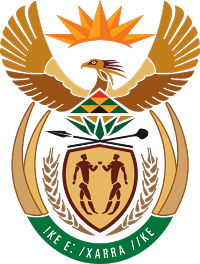 MINISTRY FOR COOPERATIVE GOVERNANCE AND TRADITIONAL AFFAIRSREPUBLIC OF SOUTH AFRICANATIONAL ASSEMBLYQUESTIONS FOR WRITTEN REPLYQUESTION NUMBER 2783DATE OF PUBLICATION: 8 SEPTEMBER 2017Ms L V James (DA) to ask the Minister of Cooperative Governance and Traditional Affairs:With regard to the R10 million allocated by the Ekurhuleni Metropolitan Municipality for the rehabilitation, reconstruction and/or repair of priority roads and storm-water infrastructure that was damaged during the November 2016 flooding, what amount was spent on (a)(i) bridges and (ii) roads in Edenvale and (b) the Eastleigh spruit?																	NW3091EReply:The Ekurhuleni Metropolitan municipality through the Gauteng Provincial Department of Cooperative Governance and Traditional Affairs provided the information: The Roads and Storm Water Department of the City of Ekurhuleni appointed Consultants for the assessment of the roads and storm water infrastructure under its jurisdiction, damaged during the floods in Edenvale and Eastleigh Spruit at an estimated fees amount or R4, 3m from its own consulting fees budget allocation.R 10 million was not allocated for the rehabilitation, reconstruction and/or repair of priority roads and storm-water infrastructure. The R10 million funding was earmarked within the disaster management vote to be used for the structural assessment, design and implementation of roads and storm water infrastructure projects following the flooding that occurred in November 2016. During the procurement process, it was realised that the earmarked allocation cannot be utilised as this may be against the municipal supply chain policies.  			 (a)(i) No amount was spent on the repair bridges. , roads in Edenvale and the Eastleigh spruit.    (ii) No amount was used to repair roads in Edenvale.(b) No amount was used to repair the Eastleigh Spruit